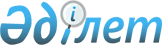 Об утверждении государственного образовательного заказа на дошкольное воспитание и обучение, размера родительской платы на 2020 годПостановление акимата Жаксынского района Акмолинской области от 22 октября 2020 года № а-3/216. Зарегистрировано Департаментом юстиции Акмолинской области 23 октября 2020 года № 8090
      В соответствии с Законом Республики Казахстан от 23 января 2001 года "О местном государственном управлении и самоуправлении в Республике Казахстан", подпунктом 8-1) пункта 4 статьи 6 Закона Республики Казахстан от 27 июля 2007 года "Об образовании", акимат Жаксынского района ПОСТАНОВЛЯЕТ:
      1. Утвердить прилагаемый государственный образовательный заказ на дошкольное воспитание и обучение, размер родительской платы на 2020 год.
      2. Контроль за исполнением настоящего постановления возложить на заместителя акима района Сейдахметову Л.
      3. Настоящее постановление вступает в силу со дня государственной регистрации в Департаменте юстиции Акмолинской области, вводится в действие со дня официального опубликования и распространяется на правоотношения, возникшие с 1 января 2020 года. Государственный образовательный заказ на дошкольное воспитание и обучение, размер родительской платы на 2020 год
					© 2012. РГП на ПХВ «Институт законодательства и правовой информации Республики Казахстан» Министерства юстиции Республики Казахстан
				
      Аким Жаксынского района

Б.Малгаждаров
Утвержден
постановлением акимата
Жаксынского района
от "22" октября 2020 года
№ а-3/216
№
Вид дошкольной организации образования
Количество воспитанников организаций дошкольного воспитания и обучения
Количество воспитанников организаций дошкольного воспитания и обучения
Средняя стоимость расходов на одного воспитанника в месяц (тенге)
Средняя стоимость расходов на одного воспитанника в месяц (тенге)
Размер родительской платы в дошкольных организациях образования в месяц (тенге)
Размер родительской платы в дошкольных организациях образования в месяц (тенге)
№
Вид дошкольной организации образования
государственный
частный
государственный
частный
государственный
частный
1
Детский сад
205
0
36 617
0
до 3 лет - 9 041

от 3 до 6 лет - 10 623
0
2
Мини-центр с полным днем пребывания при школе
110
0
23007
0
до 3 лет - 7 500 

от 3 до 6 лет - 9 081
0
3
Мини-центр с неполным днем пребывания при школе
130
0
16552
0
0
0